Suisse - Schweiz - SvizzeraATTESTATION FOR EXPORTATIONExporter declaration Official authority attestationExporter :Exporter :Exporter :Exporter :Country of origin of goods :Consignee:Consignee:Consignee:Consignee:Country of destination :Means of conveyance :Means of conveyance :Means of conveyance :Invoice number :Invoice number :Description of products :Description of products :Description of products :Description of products :Description of products :Gross mass (kg) :Net mass (kg) :Net mass (kg) :Number and kind of packages :Marks and batch numbers :The undersigned confirms that :the above mentioned products are in compliance with the legal requirements of Switzerland-	these products can be freely sold in Switzerland-	these products are fit for human consumption-	these products are not, to the present state of knowledge, harmful to human health-	the company that produced these goods has implemented a quality assurance systemThe undersigned confirms that :the above mentioned products are in compliance with the legal requirements of Switzerland-	these products can be freely sold in Switzerland-	these products are fit for human consumption-	these products are not, to the present state of knowledge, harmful to human health-	the company that produced these goods has implemented a quality assurance systemThe undersigned confirms that :the above mentioned products are in compliance with the legal requirements of Switzerland-	these products can be freely sold in Switzerland-	these products are fit for human consumption-	these products are not, to the present state of knowledge, harmful to human health-	the company that produced these goods has implemented a quality assurance systemThe undersigned confirms that :the above mentioned products are in compliance with the legal requirements of Switzerland-	these products can be freely sold in Switzerland-	these products are fit for human consumption-	these products are not, to the present state of knowledge, harmful to human health-	the company that produced these goods has implemented a quality assurance systemThe undersigned confirms that :the above mentioned products are in compliance with the legal requirements of Switzerland-	these products can be freely sold in Switzerland-	these products are fit for human consumption-	these products are not, to the present state of knowledge, harmful to human health-	the company that produced these goods has implemented a quality assurance systemEnclosures :Enclosures :Enclosures :Enclosures :Enclosures :Name and function :Name and function :Place :Date :Signature :The undersigned Official Food Law Enforcement Authority certifies that all food and their ingredients brought into circulation in Switzerland must be produced according to the swiss food law. According to these regulations, food does not only have to be produced under faultless hygienic conditions but above all may not contain any substances which could be harmful to health in character or amount. In this respect the exporting company is under control by the official food law enforcement authorities.The undersigned Official Food Law Enforcement Authority certifies that all food and their ingredients brought into circulation in Switzerland must be produced according to the swiss food law. According to these regulations, food does not only have to be produced under faultless hygienic conditions but above all may not contain any substances which could be harmful to health in character or amount. In this respect the exporting company is under control by the official food law enforcement authorities.The undersigned Official Food Law Enforcement Authority certifies that all food and their ingredients brought into circulation in Switzerland must be produced according to the swiss food law. According to these regulations, food does not only have to be produced under faultless hygienic conditions but above all may not contain any substances which could be harmful to health in character or amount. In this respect the exporting company is under control by the official food law enforcement authorities.The undersigned Official Food Law Enforcement Authority certifies that all food and their ingredients brought into circulation in Switzerland must be produced according to the swiss food law. According to these regulations, food does not only have to be produced under faultless hygienic conditions but above all may not contain any substances which could be harmful to health in character or amount. In this respect the exporting company is under control by the official food law enforcement authorities.The head of the official authority :The head of the official authority :The head of the official authority :The head of the official authority :Certificate No :Place :Date :Signature and stamp :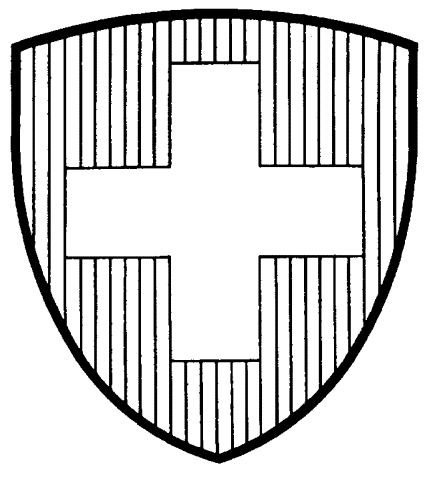 